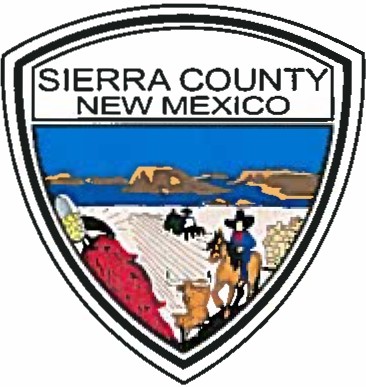 ADDENDUM No. 1Request For Quotation# 2016-12-004EMO HAZARD MITIGATION PLANDATE: 1/11/2017This amendment is issues as a result of modifications/changes to the above referenced RFQ.CONDITIONS GOVERNING THE PROCUREMENTThis section of the RFQ contains the schedule for the procurement, describes the major procurement events and contains the general requirements governing the procurement.A. SEQUENCE OF EVENTSThe Chief Procurement Officer will make every effort to adhere to the following schedule:CLARIFICATION- RFQ reference number is RFQ# 2016-12-004 EMO HAZARD MITIGATION PLAN- not RFQ# 2016-10-003.CLARIFICATION- Pages 20-23 appear to be a version of a cost form. There is a separate price quote (Appendix A), so can you clarify is this to be filled out and included as well, or is it only to be referenced for tasks for the scope of work?Pages 20-30 are to be defined as a cost breakdown of cost per each task order.  Exhibit A- is to reference a grand total of the combined projects via all the task order cost. Yes, all forms should be filled out. QUESTION-The RFQ references 4 participating jurisdictions at some points and references 5 jurisdictions at others. How many total jurisdictions are planned to participateANSWER- The correct number is four (4) jurisdictions- City of T or C, City of Elephant Butte, the Village of Williamsburg and County of Sierra. QUESTION-   Is the development of this plan funded by an HMGP grant? If so, how much funding is available?ANSWER- The scope is based on the approval for NMDHSEM as part of a Emergency Management Sub-grant Agreement with the Department of Homeland Security. The available funding is capped at $55,000.00QUESTION- Are there any specific improvements you would like to see in this plan update above NMDHSEM and FEMA’s requirements?ANSWER- As per the RFQ is stated, we will not deviate, and the bases shall stay in the guidelines and of the NMDHSEM and FEMA’s requirements. Being an award grant we are obligated to follow accordingly. QUESTION- Is this a plan update or will this planning process be the first for Sierra County?ANSWER- The County’s current plan has expired and we are seeking to update into a new improved version.QUESTION- Who is the lead agency from the County to spearhead this project?ANSWER- The project manager will be Paul Tooley, Emergency Services Administrator for Sierra County. 